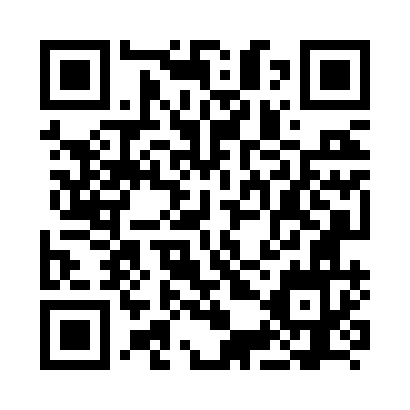 Prayer times for Banovci, SloveniaWed 1 May 2024 - Fri 31 May 2024High Latitude Method: Angle Based RulePrayer Calculation Method: Muslim World LeagueAsar Calculation Method: HanafiPrayer times provided by https://www.salahtimes.comDateDayFajrSunriseDhuhrAsrMaghribIsha1Wed3:375:4012:525:548:0510:002Thu3:355:3912:525:558:0610:033Fri3:325:3712:525:568:0810:054Sat3:305:3612:525:578:0910:075Sun3:275:3412:525:578:1010:096Mon3:255:3312:525:588:1210:117Tue3:235:3112:525:598:1310:138Wed3:205:3012:526:008:1410:159Thu3:185:2912:526:018:1610:1710Fri3:155:2712:526:018:1710:2011Sat3:135:2612:526:028:1810:2212Sun3:115:2512:526:038:1910:2413Mon3:085:2312:526:038:2110:2614Tue3:065:2212:526:048:2210:2815Wed3:045:2112:526:058:2310:3016Thu3:015:2012:526:068:2410:3317Fri2:595:1912:526:068:2510:3518Sat2:575:1812:526:078:2710:3719Sun2:555:1612:526:088:2810:3920Mon2:535:1512:526:088:2910:4121Tue2:505:1412:526:098:3010:4322Wed2:485:1312:526:108:3110:4523Thu2:465:1212:526:108:3210:4724Fri2:445:1212:526:118:3310:4925Sat2:425:1112:526:128:3410:5126Sun2:405:1012:526:128:3510:5327Mon2:385:0912:536:138:3610:5528Tue2:365:0812:536:148:3710:5729Wed2:355:0812:536:148:3810:5930Thu2:355:0712:536:158:3911:0131Fri2:345:0612:536:158:4011:03